с.Степная ШенталаКАРАР                                                                 ПОСТАНОВЛЕНИЕМәет җирләү буенча хезмәтләр күрсәтүнең гарантияләнгән исемлеге нигезендә күрсәтелә торган хезмәтләр бәясен раслау турында     «Россия Федерациясендә җирле үзидарәне оештыруның гомуми принциплары турында» 2003 елның 06 октябрендәге 131-ФЗ номерлы Федераль закон, «күмү һәм күмү эше турында» 1996 елның 12 гыйнварындагы 8-ФЗ номерлы Федераль закон, «Татарстан Республикасында җирләү һәм күмү эше турында» Федераль законны гамәлгә ашыру чаралары хакында» 2007 елның 18 маендагы 196 номерлы Татарстан Республикасы Министрлар Кабинеты карары нигезендә карар кылам:Кушымта нигезендә Алексеевск муниципаль районының Кыр Шунталы авыл җирлегендә 6124,86 сум күләмендә 2020 елның 1 февраленнән җирләү буенча хезмәтләр күрсәтүнең гарантияләнгән исемлеге нигезендә күрсәтелә торган хезмәтләр бәясен билгеләү һәм гамәлгә кертү.Әлеге карарны «Интернет» мәгълүмат-телекоммуникация челтәрендә «Татарстан Республикасы хокукый мәгълүматының рәсми порталы»нда, Татарстан Республикасы муниципаль берәмлекләре Порталындагы җирлек сайтында урнаштырырга һәм Татарстан Республикасы Алексеевск муниципаль районының Кыр Шунталы авыл җирлеге советы бинасында махсус мәгълүмат стендында халыкка җиткерергә.Әлеге карар рәсми басылып чыкканнан соң үз көченә керә.Әлеге карарның үтәлешен тикшереп торуны үз өстемдә калдырам.Татарстан РеспубликасыАлексеевск муниципаль районыныңКыр Шунталы авыл җирлегебашкарма комитеты җитәкчесе						Ф.Я.ХамадеевТатарстан РеспубликасыАлексеевск муниципаль районының Кыр Шунталы авыл җирлегебашкарма комитетыныңномерлы карарына кушымтаМәет җирләү буенча хезмәтләрнең гарантияләнгән исемлеге бәясе 2020 елның 1 февраленнәнМәет җирләү буенча хезмәтләрнең гарантияләнгән исемлеге бәясе 2020 елның 1 февраленнәнИСПОЛНИТЕЛЬНЫЙ КОМИТЕТСТЕПНОШЕНТАЛИНСКОГОСЕЛЬСКОГО ПОСЕЛЕНИЯАЛЕКСЕЕВСКОГОМУНИЦИПАЛЬНОГО РАЙОНАРЕСПУБЛИКИ ТАТАРСТАН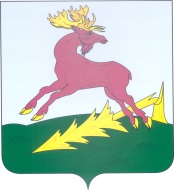 ТАТАРСТАН РЕСПУБЛИКАСЫ АЛЕКСЕЕВСКМУНИЦИПАЛЬ РАЙОНЫКЫР ШОНТАЛЫ АВЫЛ ҖИРЛЕГЕБАШКАРМА КОМИТЕТЫ                                   ПРОЕКТХезмәт күрсәтү атамасы Хезмәт күрсәтүләрнең бәясе (сум)1. Җирләү өчен кирәкле документларны рәсмиләштерү 122,42. Җирләү өчен кирәкле табут һәм башка предметларны бирү һәм китерү 3431,093. Мәрхүмнең җәсәден (җәсәдләрен) зиратка китерү1101,974. Җирләү (кабер казу һәм күмү) 1469,34Барлыгы6124,86Хезмәт күрсәтү атамасы Хезмәт күрсәтүләрнең бәясе (сум)1. Җирләү өчен кирәкле документларны рәсмиләштерү 122,42. Җирләү өчен кирәкле табут һәм башка предметларны бирү һәм китерү 3431,093. Мәрхүмнең җәсәден (җәсәдләрен) зиратка китерү1101,974. Җирләү (кабер казу һәм күмү) 1469,34Барлыгы6124,86